ROMÂNIA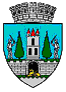 JUDEŢUL SATU MARECONSILIUL LOCAL AL MUNICIPIULUI SATU MARENr. 11984/21.02.2024PROIECTHOTĂRÂRE nr. ....................../29.02.2024privind aprobarea planului de administrare în integralitatea lui al Transurban S.A. Satu MareConsiliul local al Municipiului Satu Mare,Analizând proiectul de hotărâre înregistrat sub nr..........................., referatul de aprobare al Primarului Municipiului Satu Mare, înregistrat sub nr. 11985/21.02.2024, în calitate de iniţiator, raportul de specialitate al Serviciului Administrarea Domeniului Public și Privat înregistrat sub nr. 11986/21.02.2024, adresa de înaintare a Transurban SA Satu Mare nr.476/21.02.2024 înregistrată la sediul entității sub nr.11975/21.02.2024, nota de fundamentare a directorului general al Transurban SA Satu Mare cu nr. 475/21.02.2024, înregistrată la sediul entității sub nr. 11976/21.02.2024, Hotărârea Consiliului de Administrație nr. 3/02.02.2024 și avizele comisiilor de specialitate ale Consiliului Local Satu Mare,Având în vedere:prevederile Legii 31/1990 privind societățile, republicată, cu modificările și completările ulterioare,prevederile art. 2 pct.15, art. 30, art. 35 alin.(1) - alin.(4),  art.36 alin.(1) –(3) din O.U.G. nr. 109/2011 privind guvernanța corporativă a întreprinderilor publice, cu modificările și completările ulterioare,Hotărârea Consiliului Local Satu Mare nr.  241/30.09.2021 privind aprobarea Planului de administrare al Consiliului de administrație al Transurban SA Satu Mare, pentru perioada 2021-2025,prevederile art. 17 alin (1), art. 29 alin.(1) lit. v) și art. 30 alin.(2) lit. n)  din Actul Constitutiv al societății aprobat prin Anexa la Hotărârea Consiliului Local Satu Mare nr. 123/25.05.2017 cu modificările aduse prin Hotărârea Consiliului Local Satu Mare nr. 190/22.07.2021,prevederile Dispoziției primarului municipiului  Satu Mare nr. 328/28.04.2021 privind delegarea D-lui Masculic Csaba în calitate de reprezentant al Municipiului Satu Mare, în Adunarea Generală a Acționarilor la Transurban SA Satu Mare,Ţinând seama de prevederile Legii nr. 24/2000 privind normele de tehnică legislativă pentru elaborarea actelor normative, republicată, cu modificările și completările ulterioare,În conformitate cu prevederilor art. 129 alin. (1), alin. (2) lit. a), lit. d), alin. (3) lit. d), alin. (7) lit. n) din O.U.G. 57/2019 privind Codul administrativ, cu modificările și completările ulterioare, În temeiul prevederilor art. 139 alin. (3) lit. h) și ale 196 alin. (1) lit. a) din O.U.G. 57/2019 privind Codul administrativ, cu modificările și completările ulterioare,Adoptă prezenta,  H O T Ă R Â R E:Art.1. Se aprobă Planul de administrare al Transurban S.A. Satu Mare în integralitatea lui pentru perioada 2023-2027, conform Anexei nr. 1, parte integrantă a prezentei hotărâri.Art.2. (1)Se aprobă indicatorii de performanţă fiananciari şi nefinanciari rezulţaţi din Planul de administrare al Consiliului de administrație al Transurban SA Satu Mare, pentru perioada 2023-2027, potrivit Anexei nr. 2, parte integrantă a prezentei hotărâri.(2) Indicatorii negociați și aprobați de către adunarea generala a acționarilor se comunică AMEPIP, în termen de 15 zile de la aprobare, în vederea avizării lor finale și includerii în tabloul de bord.Art.3. Se acordă mandat domnului Masculic Csaba reprezentantul municipiului SATU MARE în Adunarea Generală a Acționarilor a Transurban SA Satu Mare  de a vota ”pentru” în sensul celor aprobate prin prezenta hotărâre.Art.4. Prezenta hotărâre intră în vigoare după aprobarea în Adunarea Generală a Acționarilor societății.    	Art.5. Cu ducerea la îndeplinire a prezentei hotărâri se încredinţează Primarul Municipiului Satu Mare şi reprezentantul Municipiului Satu Mare în Adunarea Generală a Acţionarilor Transurban SA Satu Mare.Art.6.  Prezenta hotărâre se comunică, prin intermediul Secretarului General al Municipiului Satu Mare, în termenul prevăzut de lege, Primarului Municipiului Satu Mare, domnului Masculic Csaba, Instituţiei Prefectului-Judeţul Satu Mare şi AMEPIP prin Transurban S.A. Satu Mare.          INIŢIATOR PROIECTPRIMAR                                             Kereskényi GáborAVIZAT,                                                                                 Secretar general al municipiului,Racolța Mihaela MariaBujor Ionuț Antonio/2 ex.  